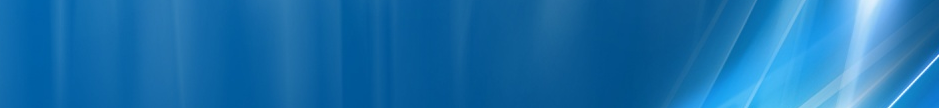 Microcell lansat pe 5 august 1999, oficial amplasat pe ministerul Cercetarii si Tehnologiei... însa bine ca l-am cautat si „în spatele” cladirii, pentru ca defapt antena este montata pe strada Piata Amzei pentru a acoperi desigur catre Piata Amzei si teatrul Ion Creanga ! Pare cât se poate de evident...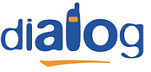 ... însa acum acest microcell este oprit ! Este abolut clar ca nu functiona atunci când am trecut eu pe acolo ; am încercat desigur si în comunicatie si tot nimic, nici pe 3G !Semnalul în zona aceea este asadar foarte variabil, deci este problematic ca e slab ! Stai de exemplu pe site-ul macro BI_087 Center_08 de pe Magheru (S3, si am remarcat ca pe BCCH 71 / 10861 ai un PenT în gol de 600...), sau daca nu pe BI_932 microcell MendeleevHW equipmentBTS Alcatel M5M	| 2 TRXKathrein 729 931 A		         | BiDir V-Pol / 860–960 MHz / 65° / 9 dBi